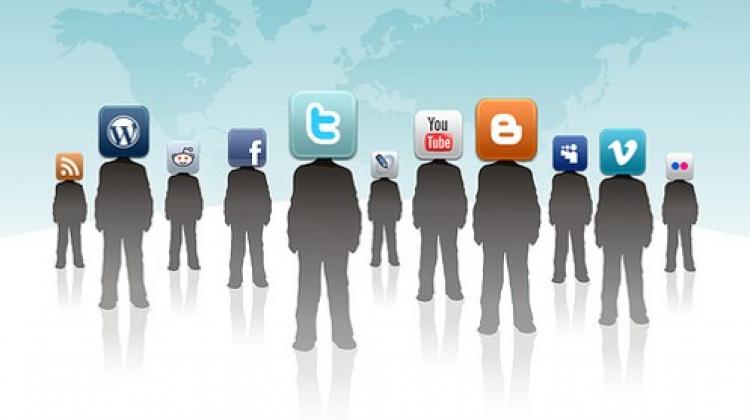 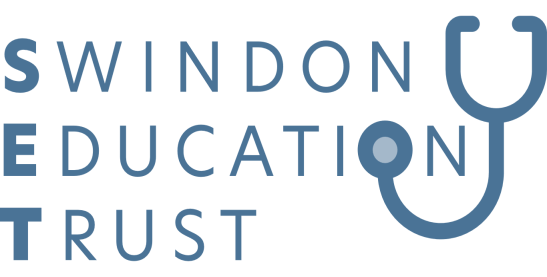 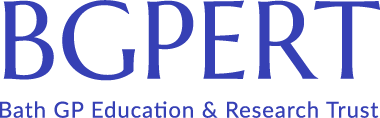 This session is free to attend for all members of SET & BGPERT and GPs, Nurses and Clinical Pharmacists within BSWTo reserve a place please email kim.taylor18@nhs.netThe link to join the meeting will be sent to those registered the day before the meetingLearning Objective:The benefits of using social media are clear, however it's also important to be aware of the risks.  The BMA south west team will discuss social media, ethics and professionalism for doctorsThis meeting has been organised by BGPERT & SETBGPERT have accredited this meeting.  For more information about BGPERT including additional details about meetings visit our websiteThis meeting has been funded by the BMA & BSW Training Hub